Objectif : Comment décrit-on les interactions gravitationnelles et électrostatiques dans l’espace ?Répondre aux questions 2 à 4.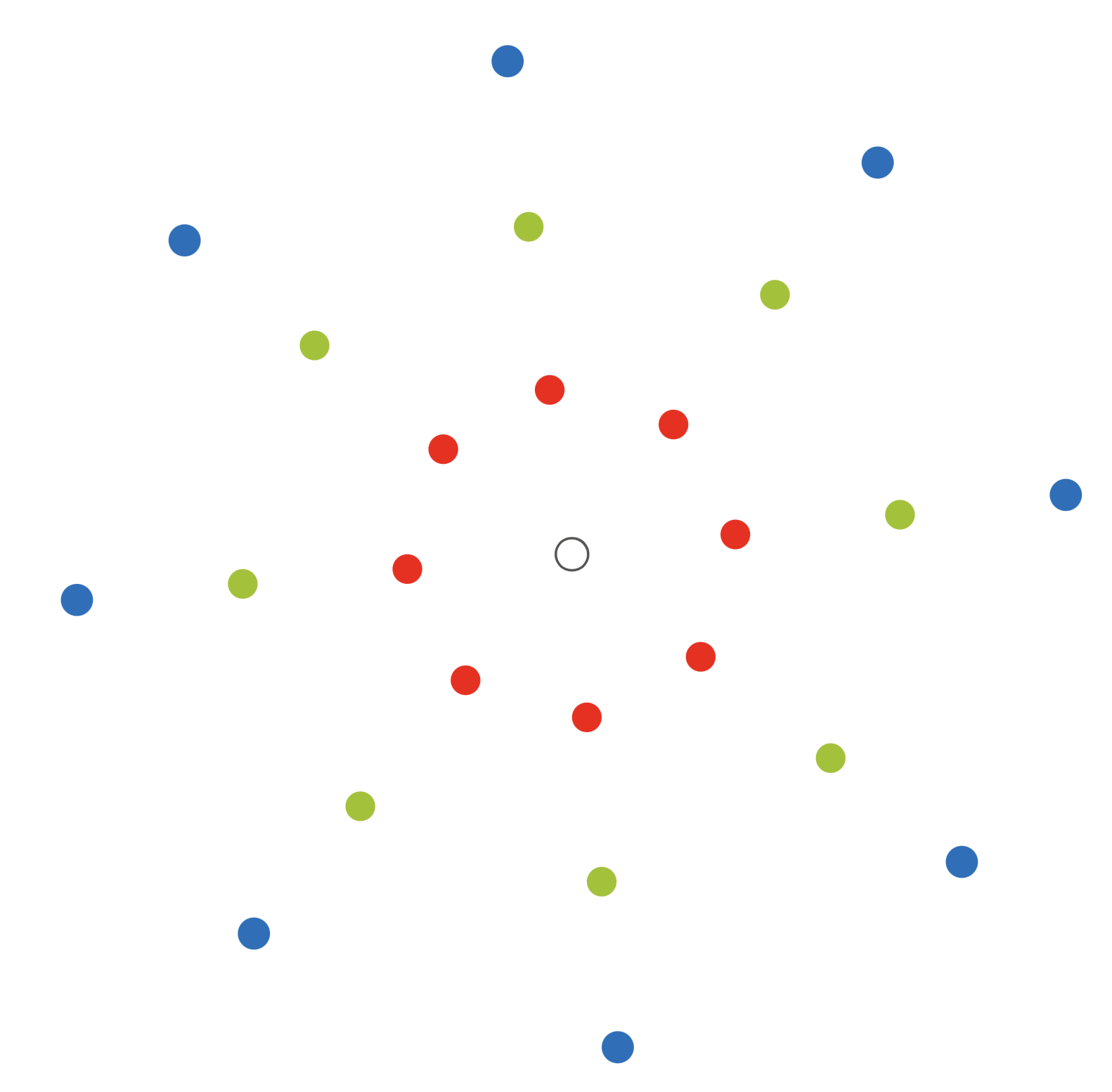 Faire la synthèse de l’activité.A l’aide de l’expérience faite par le professeur et de l’animation projetée, représenter les champs suivants :Champ magnétique d’un aimant en U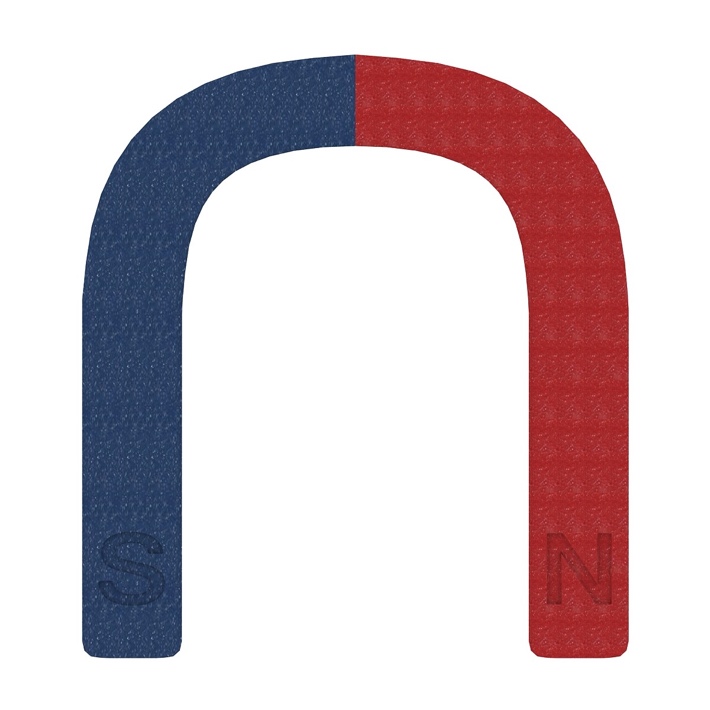 Champ magnétique d’un aimant droit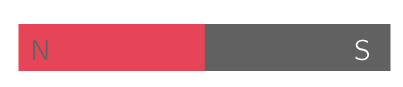 Champ électrostatique créé par deux chargesActivité 2 p 217 : Des champs en physiqueChap 11Nom Prénom :1ère spé